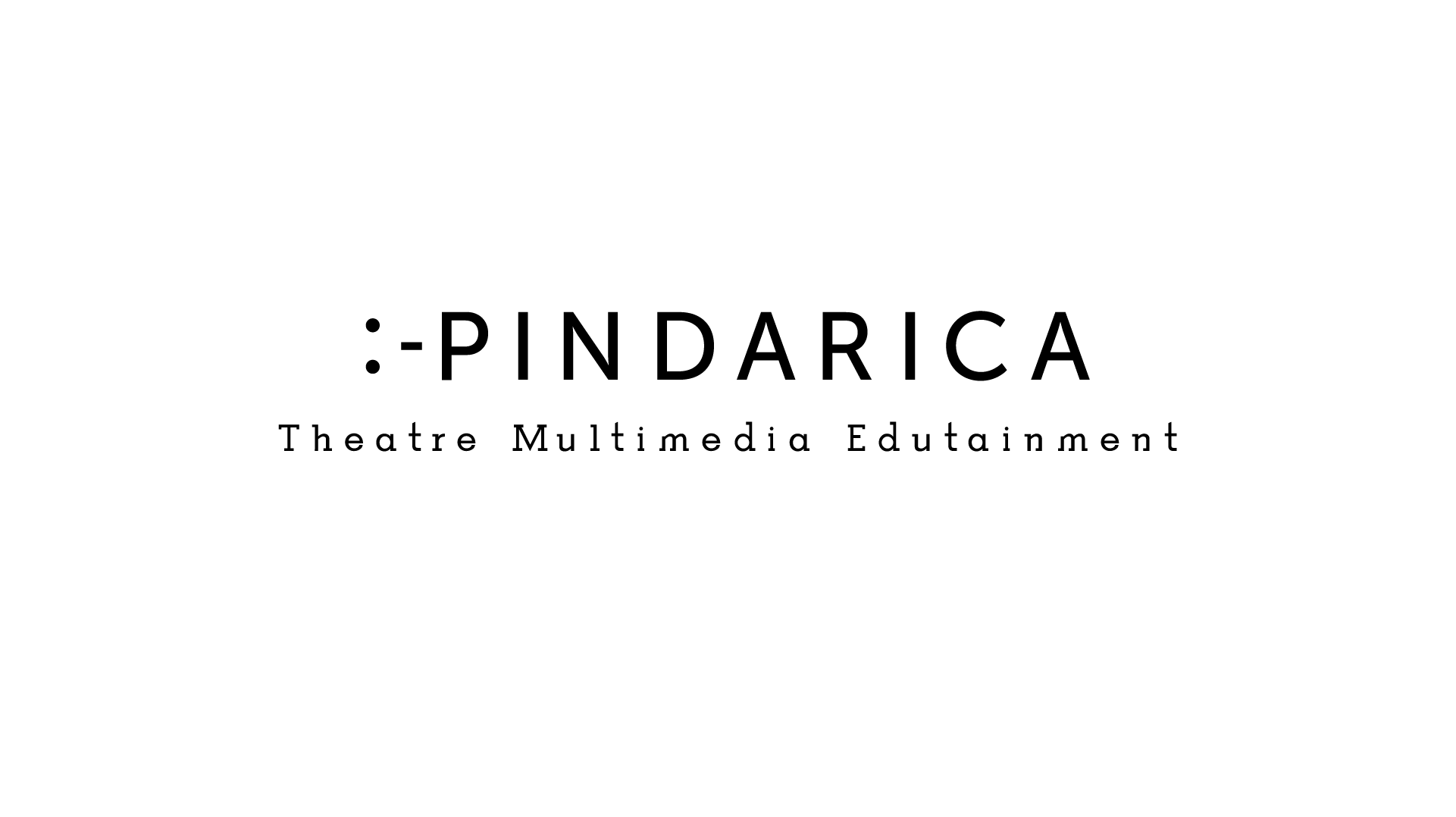 La Compagnia nasce nel 2011 con lo spettacolo di mimo e teatro gestuale “Senza Parole” (Sans Mots), con la regia di Patrizia Besantini e l’interpretazione di Matteo Cionini.Lo spettacolo, dopo un fortunato debutto internazionale al Fringe Festival di Edimburgo, viene replicato decine di volte in Italia, Francia, Spagna, Regno Unito, Armenia, Messico, Thailandia, Giappone, Australia. Nel 2014 :-Pindarica inizia una ricerca sul teatro multimediale, con il primo studio della performance multidisciplinare “Agora”, con Riccardo Maffiotti e Mara Scagli, regia e video proiezioni di Matteo Cionini e quadri dipinti da Claudio Cionini.Nel 2016 nasce il progetto “Peter Pad”, grazie all’ingresso nella compagnia di Paolo Arlenghi, filmmaker, grafico ed attore. Progetto educativo per le scuole, attraverso uno spettacolo multimediale vuole sensibilizzare le giovani generazioni ad un uso consapevole di Internet e dei Social Network, nell’ottica di un contrasto ai fenomeni di cyberbullismo.Nel 2018 si aggiungono altre due produzioni: lo spettacolo Multimediale di Teatro Ragazzi “Niko e l’Onda Energetica” (selezionato In-Box Verde 2019) e la performance itinerante multimediale “VisibiLords”, protagonista di molti festival di Teatro di Strada e del progetto “La Dolce Movida”, di Asl, Comune di Torino, progetto Monica, Pin e Cooperativa Italiana Artisti.:-Pindarica si specializza nel fondere in maniera assoluta teatro e multimediale, creando un linguaggio allo stesso tempo innovativo, dinamico ed emotivo. “Stupire gli Occhi per conquistare il Cuore” è il loro motto.MATTEO CIONINILaureato in Discipline dell’Arte, Musica e Spettacolo all’Università degli Studi di Bologna, diplomato presso la Scuola Superiore di Nouveau Cirque di Bologna e presso la Performing Arts University Torino.Dal 2007 lavora come attore, mimo ed artista di strada, esibendosi in teatri, festival, scuole in Italia e nel mondo.Dal 2008 conduce corsi e workshop di teatro e mimo.Nel 2011 fonda la compagnia :-Pindarica assieme a Patrizia Besantini.Attualmente è docente di Mimo e Pantomima presso l’Atelier Teatro Fisico di Philip Radice e collabora con importanti realtà formative come il circolo Amici della Magia, la Scuola di Formazione “Teatro delle Dieci”, l’associazione Teatro Sequenza per il circuito nazionale di Improvvisazione Teatrale.Collabora con la compagnia Bit e con gli acrobati Sonics. 